5th class answers - Wednesday
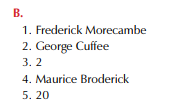 6th Class answers Wednesday 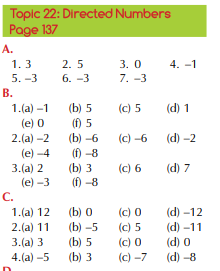 